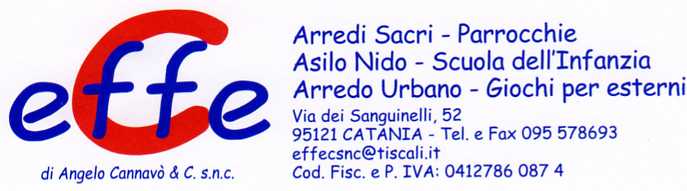 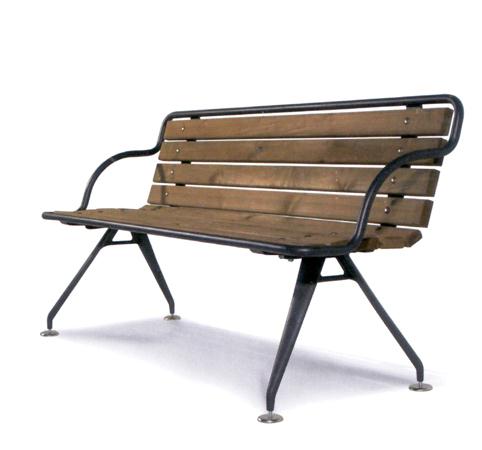 Descrizione:Panca costituita da un telaio in tubolare d’acciaioø25x1.5mm con appositi supporti in piatto forgiatod’acciaio di spessore 7mm per l’appoggio della sedutae dello schienale, formati da listoni in legno di pinoautoclavato o verniciato tinta mogano (a richiesta) didimensioni 74x30mm. La struttura, dotata di braccioliintegrati nel telaio, è interamente zincata e verniciataa polveri P.P. I supporti sono in fusione di ghisasabbiata e verniciata a polveri P.P. e sono dotati dipiedini regolabili in acciaio inox idonei all’appoggio o alfissaggio stabile a terra, su specifica richiesta delcliente.Dimensioni massime L = 1625mm, Hschienale =800mm, Hseduta = 435mm.kit 4 piedini in acciaio inox con barra filettata: € 29,00kit 4 piedini in acciaio inox con barra filettata e tasselliin C.A.: € 47,00
Categoria : PancheCodice: EP02070